      В  целях социальной защиты педагогических работников в адрес руководителей органов исполнительной власти субъектов Российской Федерации, осуществляющих государственное управление в сфере образования, направлено письмо Минпросвещения России и Общероссийского Профсоюза образования №ВБ-993/08/221 от 08.05.2020 ( на  сайте Обкома Профсоюза) с предложениями по проведению аттестации педагогических работников в условиях введения в субъектах Российской Федерации режима повышенной готовности, вызванного распространением пандемии коронавирусной инфекции COVID-19.Калужская областная организация Профсоюза работников народного образования и науки РФ Тел.факс: 57-64-69,  prokaluga@mail.ruКалуга, май, 2020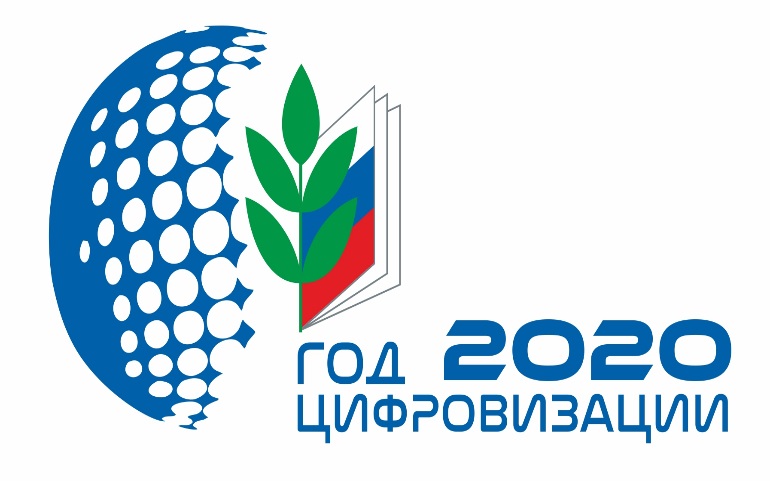 